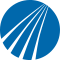 На сайте ПАО «МРСК Сибири» по адресу: http://www.mrsk-sib.ru/loginПри посещении подразделения компанииПо почте, направив заявку с приложением требуемых документов по адресу:
667001, Республика Тыва, г. Кызыл, ул. Рабочая, д. 4В многофункциональных центрах (для физических лиц) по адресу:№п/пНаименование многофункционального центраМестонахождение многофункционального центраТерриториальный отдел №2 Государственного автономного учреждения «Многофункциональный центр предоставления государственных и муниципальных услуг на территории Республики Тыва» в Чаа-Хольском кожуунеЧаа-Хольский кожуун,с.Чаа-Холь, ул. Ленина, д. 8Территориальный отдел №4 Государственного автономного учреждения «Многофункциональный центр предоставления государственных и муниципальных услуг на территории Республики Тыва» в Бай-Тайгинском кожуунеБай-Тайгинский кожуун, с. Тээли, ул. Комсомольская, д. 25 Территориальный отдел №5 Государственного автономного учреждения «Многофункциональный центр предоставления государственных и муниципальных услуг на территории Республики Тыва» в Каа-Хемском кожуунеКаа-Хемский кожуун, с.Сарыг-Сеп, ул. Енисейская, д. 130Территориальный отдел №7 Государственного автономного учреждения «Многофункциональный центр предоставления государственных и муниципальных услуг на территории Республики Тыва» в Овюрском кожуунеОвюрский кожуун, с.Хандагайты, ул. Ленина, д. 2Территориальный отдел №8 Государственного автономного учреждения «Многофункциональный центр предоставления государственных и муниципальных услуг на территории Республики Тыва» в Сут-Хольском кожуунеСут-Хольский кожуун, с.Суг-Аксы, ул. Чогаалчылар, д. 2Территориальный отдел №9 Государственного автономного учреждения «Многофункциональный центр предоставления государственных и муниципальных услуг на территории Республики Тыва» в Тандинском кожууне Тандинcкий кожуун, с.Бай-Хаак, ул. Горького, д. 34Территориальный отдел №10 Государственного автономного учреждения «Многофункциональный центр предоставления государственных и муниципальных услуг на территории Республики Тыва» в Тес-Хемском кожууне Тес-Хемский кожуун, с.Самагалтай, ул. А.Ч. Кунаа, д. 58Территориальный отдел №13 Государственного автономного учреждения «Многофункциональный центр предоставления государственных и муниципальных услуг на территории Республики Тыва» в Чеди-Хольском кожууне Чеди-Хольский кожуун, с.Хову-Аксы, ул. Первомайская, д. 13Территориальный отдел №14 Государственного автономного учреждения ««Многофункциональный центр предоставления государственных и муниципальных услуг на территории Республики Тыва» в Эрзинском кожуунеЭрзинский кожуун, с. Эрзин,ул. Комсомольская, д. 29.